REPUBLIQUE DU NIGER-----------------------------------Fraternité – Travail – ProgrèsCOMMISSION NATIONALE DES DROITS HUMAINS(C.N.D.H)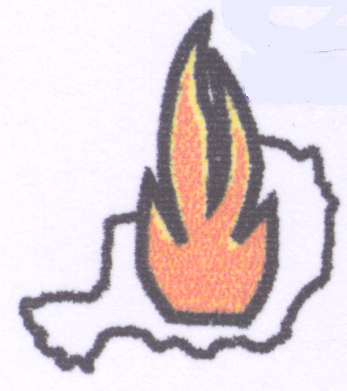 PREFACELe présent Dossier Type de Demande de Renseignements et de Prix est élaboré conformément aux dispositions du code des marchés publics et des délégations de service public pour la passation de marchés de fournitures et de services courants par Demande de Renseignements et de Prix (DRP).Il comprend les pièces suivantes :l’Avis d’Appel Public à Candidature (Section I) ;les instructions aux Candidats (Section II) ;les Données Particulières de la Demande de Renseignements et de Prix (Section III)les spécifications techniques des Fournitures et calendrier de livraison (Section IV) ;les Annexes (Section V). ;le Marché (Section VI).Section I - Avis d’Appel à CandidatureLe présent Avis d’appel à candidature s’inscrit dans l’exécution dans le cadre de la convention entre la CNDH et la délégation de l’Union Européenne ;Le projet de Renforcement du Dispositif National de Promotion et de Protection des Droits Humains « Projet RDPPDH » sollicite des offres fermées de la part de candidats éligibles et répondant aux qualifications requises pour la livraison, le raccordement et l’installation : DU MATERIEL INFORMATIQUE DANS LE CADRE DE L’INFORMATISATION DE LA GESTION DES PLAINTES RECUES POUR LA COMMISSION NATIONALE DES DROITS HUMAINS(CNDH)La passation du Marché sera conduite par Demande de Renseignements et de Prix telle que spécifiée aux articles 5 du code des marchés publics et des délégations de service public, et ouvert à tous les candidats éligibles. Le délai d’exécution du marché est de 30 jours.Les candidats intéressés peuvent consulter gratuitement le dossier de Demande de Renseignements et de Prix  complet ou le retirer à titre onéreux contre paiement d’une somme non remboursable de cent mille (100.000) FCFA à l’adresse mentionnée ci-après (secrétariat du la DRFM de la CNDH) du Mercredi 11 au Mercredi 18 Mai 2022 de 8h30 à 17h30 sauf le vendredi où c’est  sera à 12h30Les offres devront être soumises à l’adresse ci-après (La Commission Nationale des Droits Humains (CNDH), Autorité Administrative Indépendante ; BP 13 334 Niamey – route Aéroport) au plus tard le vendredi 20 Mai 2022 à 9h30. Les offres déposées après la date et l’heure limites fixées pour la remise des offres ne seront pas acceptées.Les candidats resteront engagés par leur offre pendant une période de quatre-vingt-dix (90) jours à compter de la date limite du dépôt des offres comme spécifié au point 11.1 des  DPDRP.Les offres seront ouvertes en présence des représentants des soumissionnaires qui souhaitent assister à l’ouverture des plis le vendredi 20 Mai 2022 à 10h30 à l’adresse suivante : dans la de réunion de La Commission Nationale des Droits Humains (CNDH), Autorité Administrative Indépendante ; BP 13 334 Niamey – route Aéroport).(Signature)Section II -  Instructions aux CandidatsA.  IntroductionB.  Contenu du Dossier de Demande de Renseignements et de Prix C.  Préparation des offresD.  Dépôt des offresE.  Ouverture des plis et évaluation des offresSection IV -  Spécifications techniques des Fournitures et Calendrier de livraisonLa Commission Nationale des Droits Humains (CNDH)																	Niamey, le 08 Mai 2022Spécifications techniques des Fournitures et Calendrier de livraison( à remplir par l’Autorité contractante (colonne  2, ,3, 4))[L’Autorité contractante  prépare la liste des fournitures à acquérir, inscrit la quantité, le délai et le lieu de livraison.  Chaque article doit être décrit avec précision, sans référence à des noms de marques. Indiquer la liste des accessoires et pièces de rechange. Le soumissionnaire  est autorisé, s’il le désire à remplir ce document à la main ou de le reproduire selon le même format. Ce tableau peut être adapté en fonction de la particularité de chaque dossier  ]Annexes V 1.  Lettre de soumission	Date:			Demande de Renseignements et de prix No:		A:  [nom et adresse de l’Autorité contractante]Messieurs et/ou Mesdames,	Après avoir examiné le Dossier de Demande de Renseignements et de Prix dont nous accusons officiellement réception, nous, soussignés, offrons de fournir et de livrer [description des fournitures et services] conformément audit dossier et pour la somme de [prix total de l’offre en chiffres et en lettres] ou autres montants énumérés au Bordereau Descriptif et Quantitatif  et des Prix ci-joint et qui fait partie de la présente offre.	Nous nous engageons, si notre offre est acceptée, à livrer les fournitures et/ou services courants selon les dispositions précisées dans le Bordereau Descriptif Quantitatif et des Prix.	Nous nous engageons sur les termes de cette offre pour une période de [nombre] de jours à compter de la date fixée pour l’ouverture des plis, telle que stipulée dans le Dossier de Demande de Renseignements et de Prix; l’offre continuera à nous engager et pourra être acceptée à tout moment avant la fin de cette période.	Jusqu’à ce qu’un marché en bonne et due forme soit préparé et signé, la présente offre complétée par votre acceptation écrite et la notification d’attribution du marché, constituera un marché nous obligeant réciproquement.Le ________________ jour de ________________ 19______.[Signature]	[Titre]Dûment autorisé à signer une offre pour et au nom de:  	2. Déclaration sur l’honneur du soumissionnaire/candidatObjet : Déclaration sur l’honneur de non affiliationRéférence : [Insérer ici l'objet de la DRP (Exemple : DRP nº….du J/M/A pour…)]Après avoir examiné, en vue de la soumission de notre offre pour a Demande de Renseignements et de Prix citée en référence, nous, soussigné(s) [Nom et adresse du Soumissionnaire/Candidat], déclarons sur l’honneur n’être pas affilié(s) à une société ou entité :qui a fourni des services de conseil pendant la phase préparatoire du dossier ou du projet dont les fournitures et/ou services font partie ;ou qui a été engagée par l’Autorité contractante ou que l’Autorité contractante envisage d’engager comme maître d'œuvre au titre du présent marché. Nous savons par ailleurs que, sans préjudice des sanctions pénales prévues par les lois et règlements en vigueur, l’Entrepreneur, le Fournisseur ou le Prestataire de services, candidat ou titulaire d’un marché public encourt, s’il a fourni des informations ou des déclarations fausses ou mensongères :   la confiscation des garanties constituées par le contrevenant dans le cadre des procédures d'appel d'offres incriminées ; l’exclusion de la concurrence pour une durée déterminée en fonction de la gravité de la faute commise.	                                                                             Fait à [Indiquer lieu]……, le ….J/M/ASignature [nom du Soumissionnaire/Candidat ou du groupement d'entreprises suivi de "conjointement et solidairement"]3. Acte d'engagement du soumissionnaire/candidatMadame/Monsieur [nom  de  l'Autorité Contractante],Après avoir examiné, en vue de la soumission de notre offre pour le dossier de Demande de Renseignements et de Prix cité en référence, nous, soussigné(s), avons bien pris connaissance des dispositions du Code d’éthique des Marchés Publics et des Délégations de Service Public et nous engageons à respecter toutes les dispositions de ce texte nous concernant, pendant la procédure de passation du marché et, si notre soumission est acceptée, pendant son exécution. Nous savons, qu'à titre de sanction, nous pouvons être écartés temporairement de la commande publique, conformément à la réglementation, s'il est établi que nous nous sommes livrés à une ou plusieurs des pratiques, ci-après, dans le cadre de la passation et de l'exécution du marché:activités corruptives à l’égard des agents publics en charge de la passation du marché ; manœuvres frauduleuses en vue de l’obtention du marché ; ententes illégales ; renoncement injustifié à l’exécution du marché si notre soumission est acceptée et, défaillance par rapport aux engagements que nous aurons souscrits; Nous savons aussi que ces sanctions administratives sont sans préjudice des sanctions pénales prévues par les lois et règlements en vigueur.Veuillez agréer, Madame/Monsieur [nom  de  a Personne Responsable du Marché], l'assurance de notre considération distinguée.Fait à………………le…………..20….								Signature [Nom du Soumissionnaire/Candidat ou du groupement d'entreprises suivi de "conjointement et solidairement"]BORDEREAU DES QUANTITES ET CALENDRIER DE LIVRAISONDate [Insérer la date (jour, mois, année)]DRP No.: [Insérer les références de la DRP]Nom du soumissionnaire [Insérer le nom du Candidat] Signature [Insérer signature], Date [Insérer la date]Nom du soumissionnaire [Insérer le nom du Candidat] Signature [Insérer signature], Date [Insérer la date]Section VI -  Le MarchéModèle de marchéMARCHÉ No ____________________________________________________________OBJET : ________________________________________________________________APPROUVE LE __________________________________________________________ATTRIBUTAIRE : ________________________________________________________MONTANT DU MARCHÉ : ________________________________________________DÉLAI D'EXÉCUTION : __________________________________________________FINANCEMENT : ________________________________________________________PRM____________________________________________________________________ENTRE [Nom de l’Autorité contractante], désignée ci-après par le terme « l’Autorité Contractante » et représentée par [Nom et prénoms de la PRM], d'une part,ET [Nom et adresse du fournisseur (ou du prestataire de service)] inscrit au registre de commerce sous le N°........ – faisant élection de domicile à -............., désigné ci-après, selon les cas, par les termes «le fournisseur » ou le « prestataire de service », représenté aux présentes par [à préciser] d'autre part. IL A ÉTÉ CONVENU ET ARRÊTÉ CE QUI SUIT :Article 1 - Objet du marché Le présent marché a pour objet la livraison de fournitures et/ou la prestation de services [à compléter par une description des acquisitions] par le fournisseur (ou du prestataire de services) pour le compte de l’Autorité contractante conformément aux dispositions des documents contractuels. Il a été passé par la procédure de Demande de Renseignements et de Prix aménagée à (aux) l’article (s) [à préciser] du code des marchés publics du Niger.Article 2- Pièces contractuelles du marché par ordre de préséance Les pièces contractuelles qui constituent le présent marché prévalent les unes sur les autres dans l'ordre suivant en cas de contradiction entre elles : 1. le présent marché ; 2. la lettre de soumission de l’offre ; 4. le Bordereau des Quantités et -Calendrier de livraison ;5. le Bordereau des Prix; 6. les spécifications techniques.Article 3 - Montant du marché et modalités de sa détermination Le montant du présent marché est arrêté à la somme de [à préciser en lettres et en chiffres] F.CFA, Toutes Taxes Comprises (TTC). Le présent marché est un marché à prix [Spécifier. Exemple : à prix unitaire, ou à prix forfaitaire, etc.] Article 4-Délai d’exécution Le délai d’exécution du présent marché est de [Durée à préciser en lettres et en chiffres] mois à compter de la date de notification de l’ordre de service de commencer les prestations prévues au contrat. Article 5 - Monnaie et mode de paiement Les règlements au profit du fournisseur (ou du prestataire de service) au titre du présent marché se feront en FCFA Les paiements au titre du marché devront être effectués dans un délai de soixante (60) jours calendaires à compter du jour de la réception par la Personne Responsable du Marché de la déclaration de créance. Aucune avance, aucun paiement  ne peut être effectué au profit du titulaire tant que le marché n'est pas enregistré et n’a pas donné lieu au paiement de la redevance de régulation. Article 6 - Régime fiscal et douanier Le présent marché est soumis au régime fiscal de droit commun en vigueur en [Etat membre de l’UEMOA] ou autre [A spécifier]. Article 7- Conditions de réception Les fournitures livrées ou les services prestés à l’issue de l'exécution des marchés publics sont réceptionnés par une Commission de réception, en conformité avec les règles en vigueur. Cette Commission  dresse un procès verbal de réception signé par tous les membres présents de la commission.Les contrats de fournitures courantes donnent lieu à une réception unique constatée après la livraison des biens.Article 8 – Pénalités En cas de retard dans la livraison des fournitures ou dans la prestation des services, le titulaire sera passible d’une pénalité par jour de retard fixé à [préciser entre 1/1000 IÈME et 1/2000 IÈME] du montant du marché. Il n’est pas prévu de prime pour exécution anticipée  du marché. Article 9 – Délai de règlement Le Maître d’ouvrage est tenu de procéder au paiement des sommes dues dans un délai qui ne peut dépasser soixante (60) jours à compter du droit à paiement. Le défaut de règlement dans ce délai fait courir des intérêts moratoires dus à compter du jour qui suit l’expiration dudit délai jusqu’au jour du règlement. Les modalités de détermination du montant des intérêts moratoires sont spécifiées à l’article [Viser l’article] du Code des marchés publics.Article 10 - Résiliation du marché Le présent marché pourra être résilié dans les conditions prévues à l’article [Viser l’article] du code des marchés publics. Article 11 – Règlement des litiges Le règlement des litiges se fera dans les conditions prévues aux articles [Viser l’article] du code des marchés publics. Article 12- Approbation du marché  Le présent marché ne sera définitif qu'après son approbation par l'autorité compétente. Dossier de Demande de Renseignements et de PrixL’objet de la Section II est de donner aux Candidats les renseignements dont ils ont besoin pour préparer et soumettre leurs offres conformément aux conditions fixées par l’Autorité contractante. Elle fournit également des renseignements sur la remise des offres, l’ouverture des plis, l’évaluation des offres et l’attribution du marché.1.	Objet du marché et origine des fondsl’Autorité contractante, telle qu’indiquée dans les DPDRP, publie le présent dossier de Demande de Renseignements et de Prix en vue de l’obtention des Fournitures et/ou Services courants spécifiés à la Section IV (Spécifications techniques des Fournitures et/ou Services courants calendrier de livraison).Tout au long de la présente Demande de Renseignement et de Prix :Le terme « par écrit » signifie communiqué sous forme écrite ;Si le contexte l’exige, le singulier désigne le pluriel, et vice versa ; etLe terme « jour » désigne un jour calendaire.Le marché faisant l’objet de la présente Demande de Renseignement et de Prix est financé sur les ressources spécifiées aux DPDRP.Conditions à remplir pour prendre part à la DRP Qualification des candidats2.1  Ne sont admis à participer à la présente DRP que les                          candidats remplissant les conditions d’éligibilité spécifiées aux DPDRP.Les candidats doivent remplir les conditions de qualification, en termes de moyens matériels, humains et financiers, ou d’expérience acquise dans la réalisation de prestations similaires à celle faisant l’objet du marché, tel que renseigné dans les DPDRP. Ces Conditions doivent être établies en conformité avec les dispositions du code des marchés publics et des délégations de service public. Contenu du Dossier Demande d’éclaircissements6.	Modification du dossier de DRP4.1	Le Dossier de Demande de Renseignements et de Prix comprend les documents énumérés ci-après :l’Avis d’Appel Public à Candidatures;les instructions aux Candidats ;les Données Particulières de la Demande de Renseignements et de Prix ;les Spécifications Techniques des Fournitures et calendrier de livraison ;les Annexes ;le Marché.4.2	Le Candidat devra examiner les instructions, modèles, conditions et spécifications contenus dans le Dossier de Demande de Renseignements et de Prix. 5.1 Tout Candidat désirant obtenir des éclaircissements sur le dossier peut en faire la demande auprès du maître d’ouvrage,  par écrit, Le maître d’ouvrage répondra à toute demande d’éclaircissements reçue au plus tard cinq (5) jours calendaires avant la date limite de remise des offres. Dans le même temps, une copie de la réponse du maître d’ouvrage, sera adressée à tous les candidats qui auront acheté le dossier; cette copie indique la question posée sans mentionner le nom de son auteur.6.1 Jusqu’à trois (3) jours calendaires avant la date limite fixée pour la remise des offres, le maître d'ouvrage peut modifier les documents de la Demande de Renseignements et de Prix en publiant un additif.6.2 Tout additif publié fera partie intégrante des documents de la DRP et sera communiqué par écrit à tout Candidat qui a acquis le dossier. Ce dernier accusera réception de l’additif.6.3 En cas d’additif, le maître d'ouvrage pourra reporter, dans la limite de quinze (15) jours calendaires, la date limite de remise des offres afin de donner aux Candidats de temps pour  préparer leurs offres.7.	Langue de l’offre7.1  L’offre, ainsi que toute la correspondance et tous les documents concernant la soumission, échangés entre le Candidat et l’Autorité contractante seront rédigés en français. Les documents complémentaires et les imprimés fournis par le Candidat dans le cadre de la soumission peuvent être rédigés dans une autre langue à condition d’être accompagnés d’une traduction en français, auquel cas, aux fins d’interprétation de l’offre, ladite traduction fera foi.6.	Documents constitutifs de l’offre6.1	L’offre comprendra les documents suivants :la lettre de soumission dûment remplie, datée et signée ;la Déclaration sur l’honneur datée et signée;l’Acte d’engagement daté et signé;le Bordereau des Quantités et Calendrier de livraison rempli, daté et signé ;le Bordereau des Prix rempli, daté et signé ;les spécifications techniques renseignées.7.	Lettre de soumission de l’offre7.1  	Le Candidat soumettra son offre en remplissant le formulaire de soumission, sans apporter aucune modification à sa présentation, Toutes les rubriques doivent être remplies de manière à fournir les renseignements demandés.7.2	Le Candidat complétera le Bordereau Descriptif et Quantitatif fourni dans le Dossier de Demande de Renseignements et de Prix, en indiquant les caractéristiques des fournitures et/ou des services courants dans la ligne qui leur  est réservée, les prix unitaires, le prix total pour chaque article et les délais de livraison des fournitures et/ou des services courants qu’il se propose de livrer en exécution du présent marché. 8.	Monnaies de l’offre8.1   Les prix seront libellés en FCFA.9.	Délai de validité des offres9.1	Les offres seront valables pour la période stipulée dans les Données Particulières de la Demande de Renseignements et de Prix.10.	Cachetage et marquage des offres10.1  Les offres peuvent toujours être soumises par courrier   ou déposées en personne.  Le Candidat devra placer l’original de son offre et chacune de ses copies dans des enveloppes séparées et cachetées, portant la mention « ORIGINAL » ou « COPIE », selon le cas. Toutes ces enveloppes seront elles-mêmes placées dans une même enveloppe extérieure cachetée.10.2 Les enveloppes intérieures devront comporter  le nom et l’adresse du candidat.10.3  Les enveloppes extérieures devront :être adressées à Mr Maty Elhadji Moussa, Président de La Commission Nationale des Droits Humains (CNDH), Autorité Administrative Indépendante ; BP 13 334 Niamey – route Aéroport;comporter l’identification de la Demande de Renseignement et de Prix ;comporter la mention « ne pas ouvrir avant la date et l’heure fixées pour l’ouverture des plis ».11.	Date et heure limite de dépôt des offres11.1 Les offres doivent être reçues par l’Autorité contractante à l’adresse indiquée dans les DPDRP et au plus tard à la date et à l’heure spécifiées dans lesdites DPDRP. 12.	Ouverture des plis et évaluation des offres  par l’Autorité contractante12.1	La Commission d’Ouverture des Plis et d’Evaluation des offres de l’Autorité contractante ouvrira les plis en présence des représentants des Soumissionnaires qui souhaitent assister à l’ouverture, à la date, à l’heure et à l’adresse précisée dans les DPDRP. 12.2	Dès la fin des opérations d'ouverture des plis, la Commission d’ouverture des plis et d’évaluation des offres établira un procès-verbal de la séance d’ouverture des plis, consignant les informations lues à haute voix. Ce procès verbal est remis par la suite à tous les soumissionnaires qui en font la demande. 12.1	La Commission d’Ouverture des Plis et d’Evaluation des offres de l’Autorité contractante ouvrira les plis en présence des représentants des Soumissionnaires qui souhaitent assister à l’ouverture, à la date, à l’heure et à l’adresse précisée dans les DPDRP. 12.2	Dès la fin des opérations d'ouverture des plis, la Commission d’ouverture des plis et d’évaluation des offres établira un procès-verbal de la séance d’ouverture des plis, consignant les informations lues à haute voix. Ce procès verbal est remis par la suite à tous les soumissionnaires qui en font la demande. 13.	Evaluation et Comparaison des offres 14.	Critères d’attributions 15. Notification de l’attribution du Marché16. Information des soumissionnaires17. Signature du Marché18. Approbation  du Marché13.1	La Commission d’Ouverture des Plis et d’Evaluation des Offres procédera à l’évaluation et à la comparaison des offres conformément aux critères indiquées dans les DPDRP.13.2 La Commission d’Ouverture des Plis et d’Evaluation des Offres établira le procès verbal d’évaluation des offres et de proposition d’attribution du marché.F.  Attribution du marché14.1 L’Autorité contractante attribuera le Marché au Soumissionnaire dont l’offre aura été évaluée la moins-disante en fonction de critères exprimés en termes monétaires et jugée substantiellement conforme au dossier de Demande de Renseignements et de Prix. 15.1 L’attribution du marché est notifiée par l'autorité  contractante au soumissionnaire retenu avant expiration du délai de validité des offres et après avoir requis l’avis de conformité de l’entité administrative chargée du contrôle a priori des marchés publics.16.1 L’autorité contractante informera dans le même temps les autres soumissionnaires non retenus du motif de rejet de leurs offres ainsi que le nom de l’attributaire provisoire et le montant de son offre.Si aucun recours préalable ne lui est adressé dans les cinq (5) jours ouvrables suivant la notification de l’attribution provisoire du marché,  l’Autorité contractante enverra à l’attributaire le projet de marché paraphé qui récapitule toutes les dispositions acceptées par les parties. Si, au cours de ce délai, un recours préalable est adressé à l’Autorité contractante, celle-ci est tenue d’attendre que le recours soit vidé par le Comité de Règlement des Différends avant d’envoyer à l’attributaire le projet de marché paraphé.Dans les cinq (5) jours calendaires suivant la réception du projet de marché, l’attributaire du marché doit le signer, le dater et le renvoyer à l’Autorité contractante.Le marché entre en vigueur et engage entièrement les deux parties après approbation par l’autorité compétente. 13.1	La Commission d’Ouverture des Plis et d’Evaluation des Offres procédera à l’évaluation et à la comparaison des offres conformément aux critères indiquées dans les DPDRP.13.2 La Commission d’Ouverture des Plis et d’Evaluation des Offres établira le procès verbal d’évaluation des offres et de proposition d’attribution du marché.F.  Attribution du marché14.1 L’Autorité contractante attribuera le Marché au Soumissionnaire dont l’offre aura été évaluée la moins-disante en fonction de critères exprimés en termes monétaires et jugée substantiellement conforme au dossier de Demande de Renseignements et de Prix. 15.1 L’attribution du marché est notifiée par l'autorité  contractante au soumissionnaire retenu avant expiration du délai de validité des offres et après avoir requis l’avis de conformité de l’entité administrative chargée du contrôle a priori des marchés publics.16.1 L’autorité contractante informera dans le même temps les autres soumissionnaires non retenus du motif de rejet de leurs offres ainsi que le nom de l’attributaire provisoire et le montant de son offre.Si aucun recours préalable ne lui est adressé dans les cinq (5) jours ouvrables suivant la notification de l’attribution provisoire du marché,  l’Autorité contractante enverra à l’attributaire le projet de marché paraphé qui récapitule toutes les dispositions acceptées par les parties. Si, au cours de ce délai, un recours préalable est adressé à l’Autorité contractante, celle-ci est tenue d’attendre que le recours soit vidé par le Comité de Règlement des Différends avant d’envoyer à l’attributaire le projet de marché paraphé.Dans les cinq (5) jours calendaires suivant la réception du projet de marché, l’attributaire du marché doit le signer, le dater et le renvoyer à l’Autorité contractante.Le marché entre en vigueur et engage entièrement les deux parties après approbation par l’autorité compétente. 	Notification de l’attribution du marché	Notification de l’attribution du marchéSection III -  Données Particulières de la Demande de Renseignements et de PrixLa Section III a pour objet d’aider le maître d’ouvrage à fournir les informations spécifiques correspondant aux clauses des Instructions aux Candidats figurant à la Section II. Ces données doivent être établies pour chaque marché.Le maître d’ouvrage doit préciser dans les Données particulières de la Demande de Renseignements et des Prix les renseignements et les conditions propres à sa situation, au processus de passation du marché, aux règles applicables concernant le montant et la monnaie de l’offre, et aux critères d’évaluation des offres qui seront utilisés. Les renseignements et les données qui suivent pour l’achat des fournitures et/ou services courants devront compléter, préciser ou modifier les articles des Instructions aux Candidats (IC). En cas de divergence, les dispositions ci-après prévaudront sur les articles des IC.Section III -  Données Particulières de la Demande de Renseignements et de PrixLa Section III a pour objet d’aider le maître d’ouvrage à fournir les informations spécifiques correspondant aux clauses des Instructions aux Candidats figurant à la Section II. Ces données doivent être établies pour chaque marché.Le maître d’ouvrage doit préciser dans les Données particulières de la Demande de Renseignements et des Prix les renseignements et les conditions propres à sa situation, au processus de passation du marché, aux règles applicables concernant le montant et la monnaie de l’offre, et aux critères d’évaluation des offres qui seront utilisés. Les renseignements et les données qui suivent pour l’achat des fournitures et/ou services courants devront compléter, préciser ou modifier les articles des Instructions aux Candidats (IC). En cas de divergence, les dispositions ci-après prévaudront sur les articles des IC.Section III -  Données Particulières de la Demande de Renseignements et de PrixLa Section III a pour objet d’aider le maître d’ouvrage à fournir les informations spécifiques correspondant aux clauses des Instructions aux Candidats figurant à la Section II. Ces données doivent être établies pour chaque marché.Le maître d’ouvrage doit préciser dans les Données particulières de la Demande de Renseignements et des Prix les renseignements et les conditions propres à sa situation, au processus de passation du marché, aux règles applicables concernant le montant et la monnaie de l’offre, et aux critères d’évaluation des offres qui seront utilisés. Les renseignements et les données qui suivent pour l’achat des fournitures et/ou services courants devront compléter, préciser ou modifier les articles des Instructions aux Candidats (IC). En cas de divergence, les dispositions ci-après prévaudront sur les articles des IC.Section III -  Données Particulières de la Demande de Renseignements et de PrixLa Section III a pour objet d’aider le maître d’ouvrage à fournir les informations spécifiques correspondant aux clauses des Instructions aux Candidats figurant à la Section II. Ces données doivent être établies pour chaque marché.Le maître d’ouvrage doit préciser dans les Données particulières de la Demande de Renseignements et des Prix les renseignements et les conditions propres à sa situation, au processus de passation du marché, aux règles applicables concernant le montant et la monnaie de l’offre, et aux critères d’évaluation des offres qui seront utilisés. Les renseignements et les données qui suivent pour l’achat des fournitures et/ou services courants devront compléter, préciser ou modifier les articles des Instructions aux Candidats (IC). En cas de divergence, les dispositions ci-après prévaudront sur les articles des IC.Section III -  Données Particulières de la Demande de Renseignements et de PrixLa Section III a pour objet d’aider le maître d’ouvrage à fournir les informations spécifiques correspondant aux clauses des Instructions aux Candidats figurant à la Section II. Ces données doivent être établies pour chaque marché.Le maître d’ouvrage doit préciser dans les Données particulières de la Demande de Renseignements et des Prix les renseignements et les conditions propres à sa situation, au processus de passation du marché, aux règles applicables concernant le montant et la monnaie de l’offre, et aux critères d’évaluation des offres qui seront utilisés. Les renseignements et les données qui suivent pour l’achat des fournitures et/ou services courants devront compléter, préciser ou modifier les articles des Instructions aux Candidats (IC). En cas de divergence, les dispositions ci-après prévaudront sur les articles des IC.NoDésignationQuantitéDescription détaillée de l’article demandéDescription détaillée de l’article proposéNoDésignationQuantitéDescription détaillée de l’article demandéOrdinateurs Portables20Système d’Exploitation: Windows 10 Professionnel 64-bit Langue: Français Disque Dur : 500 GoBIOS: R74 Ver. 01.03.05 (type: UEFI)Processor: AMD Ryzen 7 PRO 3700U w/ Radeon Vega Mobile Gfx (8 CPUs), ~2.3GHzMémoire: 16 GO RAMClavier Azerty lumineuxHD Graphics 5300 cœurAutonomie Batterie 3 Heures de tempsÉcran Pixel Sense™ 12 poucesMicrosoft Office 2016/2019Serveur central et Serveur de backup 02Disque dur : 6Téra Mémoire RAM 12 GO Deux cartes réseaux local :Ecran 21 poucesClavier AzertyImprimante Multifonction12Hp Laser color Jet Pro  400Disque Durs Externe 022 To (Sauvegarde)Licence Système d’Exploitation Server02Licence Licence Antivirus20LicenceScanner12ScannerCâblage01câblageArticle  numéroDescription des FournituresQuantité (Nb. d’unités)UnitéDestination finale comme indiqués dans le dossier de DRPDate de livraisonDate de livraisonDate de livraisonArticle  numéroDescription des FournituresQuantité (Nb. d’unités)UnitéDestination finale comme indiqués dans le dossier de DRPDate de livraison au plus tôtDate de livraison au plus tardDate de livraison offerte par le Soumissionnaire [à indiquer par le Soumissionnaire]BORDEREAU DES PRIX BORDEREAU DES PRIX Date [Insérer la date (jour, mois, année) ]DRP No.: [Insérer les références de la DRP]123456Article (s)Description(Désignation)Délai de livraison Quantité(Nombre d’unités)Prix unitaire Prix total[Insérer le délai de livraison offerte à compter de la notification du marché approuvé][Insérer le prix unitaire pour l’article][Insérer le prix total hors TVA]TVA[Insérer montant TVA]Prix total TTC[Insérer le prix total]Lu et accepté par :Le Titulaire du Marché                                               [Ou mandataire si groupement]                             _________________ le _______________(Nom et Prénom)Signé par :La Personne Responsable du Marché[Représentant l’Autorité contractante] ____________ Le _______________(Nom et Prénom)